Školní vzdělávací program pro základní vzděláváníŠKOLA PRO VŠECHNYŠkolní družina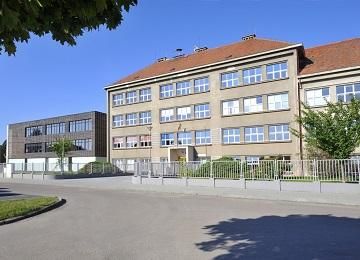 Základní škola Zdeny Braunerové Roztoky, příspěvková organizaceŠkolní nám. 470, 252 63 Roztoky1. Identifikační údaje1.1 Předkladatel
Název školy:		Základní škola Zdeny Braunerové Roztoky, příspěvková organizaceAdresa školy:          Školní nám. 470, 252 63 RoztokyJméno ředitele:	Mgr. Olga Janoušková, olga.janouskova@zszb.czKontakty:		telefon – 220910580; 
			mobilní telefon - 601124207IČO:			70854963IZO - ZŠ:		000241610IZO – ŠD:		113900155Koordinátor tvorby ŠVP: Mgr. Martina Chaloupková, martina.chaloupkova@zszb.cz			        ve spolupráci s Marií Zapletalovou, vedoucí ŠD                                          marie.zapletalova@zszb.cz1.2 Zřizovatel
Název zřizovatele:	Městský úřad RoztokyAdresa zřizovatele:	5. května 2, 252 63 RoztokyKontakty:		telefon – 220400211			e-mail – mu@roztoky.cz1.3. Platnost dokumentu
Datum: 		1. 9. 2018                                    číslo jednací: ______/2018Podpis ředitelky:                                                                  Razítko školy:2.Charakteristika školy a školní družiny2.1. Úplnost a velikost školyZákladní škola Zdeny Braunerové Roztoky, příspěvková organizace je jedinou základní školou ve městě. Nejstarší zmínka o škole v Roztokách je v knize farního úřadu z roku 1764. Současná budova funguje od roku 1932. Je úplnou základní školou, která poskytuje vzdělání žákům v 1. - 9. postupném ročníku. V současné době je kapacita školy 1000 žáků. Všechny třídy jsou všeobecné. 1. 9. 2014 bylo otevřeno nové křídlo školní budovy, připojené ke stávající z roku 1932. Škola tím získala nové učebny, počítačovou učebnu, gymnastický sál a velkou tělocvičnu, knihovnu, zasedací místnost a výtvarný ateliér. Dále škola poskytuje žákům možnost využít dvě počítačové učebny a cvičnou kuchyňku. V roce 2016 byl zahájen provoz víceúčelového hřiště v areálu školní zahrady a lezecké stěny. Škola zřizuje školní družinu, školní klub a jídelnu. Jednotlivá oddělení družiny a školního klubu jsou umístěna v budově Roztoky, nad školní jídelnou; v budově školy Roztoky a v budově školy Žalov.2.2. Charakteristika pedagogického sboru Vedení školy se snaží o vybudování stabilního kvalitního kvalifikovaného kolektivu, který je schopen pracovat jako tým složený ze silných individualit učitelů. Věkové složení sboru je vyvážené – zkušení učitelé s dlouholetou praxí i začínající pedagogové.  Pedagogičtí pracovníci, kteří nesplňují podmínky pro kvalifikovanost podle zákona č. 563/ 2004  mají možnost doplnit si potřebné vzdělání na vysoké škole formou kombinovaného studia.  Odborný růst všech pedagogických pracovníků je zabezpečen i formou seminářů a školení, kterých se účastní individuálně nebo formou semináře typu sborovna přímo ve škole.   V obou budovách školy pracují speciální pedagožky a asistenti pedagoga. Asistenti pedagoga jsou zabezpečováni z různých zdrojů a pracují se žáky ze sociálně znevýhodněného prostředí anebo se žáky, kterým bylo vydáno doporučení z PPP nebo SPC. Ve školní družině a školním klubu pracují vychovatelky.2.3. Mezinárodní spolupráce a dlouhodobé projektyDlouhodobě škola udržuje partnerské vztahy se školami v polské Skawině, partnerským městem Roztok. Spolupráce se naplňuje oboustrannými návštěvami žáků a členů pedagogického sboru.  Partnerskou školou je také ZŠ v Popradu – Slovensko. Spolupráce je založena na výměnných pobytech žáků v hostitelských rodinách žáků.  Škola pravidelně žádá a využívá granty a dotace z různých zdrojů. Velký zájem u rodičů vyvolaly projekty OP VK - finančně podpořené z Evropského sociálního fondu a rozpočtu ČR. V současné době probíhají např.:- projekt Ovoce do škol – od 2014- projekt OP VVV 2015 - 2020 - finanční podpora k realizaci vybraných šablon – projekt Škola pro všechny - 20172.4. Spolupráce se zákonnými zástupci žáků, ŠR, PPPVe škole pracuje školská rada, založená v roce 2002. Její práce je aktivní, spolupráce s vedením školy pravidelná a konstruktivní.Škola má se zástupci žáků otevřené vztahy založené na vzájemném respektu a toleranci. Pravidelná setkání školské rady, informativní schůzky pro rodiče, informovanost rodičů pomocí webových stránek, žákovských knížek a e-mailů tvoří základ pro dobrou komunikaci. Jedenkrát ročně je pořádán Den otevřených dveří. Účast rodičů na projektech je vítaná, rodiče se mohou podílet na organizaci školních akcí.  Škola veškerá data zpracovává s podporou programu Bakalář. Opatření pro zabezpečení osobních údajů jsou ve škole stanovena interním předpisem: „Směrnice pro ochranu osobních údajů“.V případě výchovného problému žáka nejprve dochází ke komunikaci mezi zákonným zástupcem a třídním učitelem, podle závažnosti a typu problému následují rozhovory s výchovným poradcem, speciálním pedagogem, školním psychologem, případně je svolána výchovná komise za přítomnosti ředitele školy, podle závažnosti i referenta oddělení sociálně právní ochrany dětí. V případě vzdělávání žáků se speciálními vzdělávacími potřebami se řídíme dle vyhlášky č.27/2016Sb. Zákonní zástupci mají možnost konzultovat výchovné a vyučovací záležitosti žáka s pedagogickými pracovníky, a to s třídními učiteli, dalšími vyučujícími, asistenty pedagoga, vychovatelkami školní družiny, školní psycholožkou, výchovnou poradkyní, preventistou a speciálním pedagogem. Konzultace jsou poskytovány na základě přechozí domluvy.2.5. Charakteristika školní družiny     Školní družina je velice důležitým partnerem rodiny a školy. Plní vzdělávací cíle, rozvíjí specifické nadání žáků a pomáhá předcházet negativním sociálním jevům. Svou činností rozvíjí a posiluje klíčové kompetence. S žáky se SVP je pracováno na základě doporučení PPP nebo SPC, která se týkají pobytu žáků v ŠD. Cílem školní družiny je: - rozvíjet osobnost žáka- umožnit setkávání s ostatními vrstevníky- vytvářet inspirující a nestresující prostředí- poskytnout regeneraci sil žáků po vyučování- naplňovat zájmy a očekávání žáků i rodičů - poskytnout spolehlivý základ všeobecného vzdělání orientované na praktické jednání - podněcovat žáky k tvořivému myšlení - vést je k toleranci a ohleduplnosti - vytvářet potřebu projevovat pozitivní city v chování a jednání - rozvíjet schopnost spolupracovat - formovat životní postoje- nacházet nové vazby v souvztažnosti mezi již získanými poznatky z vyučování - vést ke zdravému životnímu stylu Žáci v družině pobývají 3 až 4 hodiny, někteří i déle, proto je snahou vychovatelek, aby nabídka aktivit byla co nejširší a nejrozmanitější. Z tohoto důvodu během roku přizpůsobují poznávací, vzdělávací a výchovné činnosti ve vztahu k ročnímu období, tradicím a životu ve městě. Žáci mají přístup do školní knihovny a cvičné kuchyňky (budova Roztoky), mohou využívat i školní tělocvičnu a počítačovou učebnu. Během celého školního roku chodí na procházky, na školní zahradu anebo dětské hřiště. Také se účastní různých kulturních akcí, divadel, besed, výletů, výstav aj. Při nepříznivém počasí je využíváno DVD. Výchovné programy se zaměřují na tyto vzdělávací oblasti: výchova ke zdravému životnímu stylu posilování komunikačních dovedností odpovědnost za své chování ovládání negativních citových reakcí poznávání sebe sama a uplatnění ve skupině formování životních postojů nacházení nových vazeb mezi získanými poznatky z vyučování Školní družina je přednostně určena pro žáky prvního stupně. O přijetí žáka do školní družiny rozhoduje ředitel školy na základě písemné přihlášky. V obou budovách školy funguje počet oddělení podle naplněnosti. Oddělení jsou naplňována maximálně do počtu 30 žáků a mohou být věkově smíšená. Podle zájmu zákonných zástupců mohou žáci navštěvovat i ranní družinu. Provoz školní družiny je řízen řádem školní družiny, který jsou přihlášení žáci a jejich zákonní zástupci povinni dodržovat.3.Charakteristika školního vzdělávacího programu3.1. Zaměření školy Základní škola Zdeny Braunerové Roztoky, příspěvková organizace je jedinou školou ve městě Roztoky a svou nabídkou musí uspokojit potřeby a zájmy všech žáků místních, ale i z blízkého okolí. Z tohoto důvodu se specificky neprofiluje, má tedy tzv. všeobecné zaměření. Společným tématem, které se však prolíná celou prací školy v nejrůznějších podobách, je úsilí o rozvoj pozitivních a odpovědných vztahů k sobě, ostatním lidem, společnosti a přírodě. Z tohoto důvodu jsme se rozhodli nazvat náš školní vzdělávací program Škola pro všechny. Školní družina v rámci své činnosti navazuje na tento školní program.3.2. Konkrétní cíle ve výchově a vzděláváníStruktura vzdělávacích cílů se opírá o vzdělávací cíle vyplývající ze školského zákona.Školní družina se zaměřuje na:   1. Klimabezpečné klima partnerský vztah založený na vzájemné úctě a respektování pravidelprevence sociálně patologických jevů   2. Smysluplnost obsahu práce školní družinypečlivé zvažování obsahu, rozsahu a způsobu práce pečlivý výběr prostředků, forem a metod    3. Spolupráce uvnitř i vně školyspolupráce  2. stupně, školní družiny, školního klubutýmová práce učitelů a vychovatelůspolupráce jako jedna z výchovných a výukových metodspolupráce se zřizovatelemspolupráce se zákonnými zástupci žákůspolupráce s MŠ, ZUŠ, Městskou policií, hasiči, Středočeským muzeem, místní knihovnou, občanskými sdruženími apod.4. Motivacesnaha o vnitřní motivaci žáků k úsilí o dosahování osobního maximasnaha o vnitřní motivaci zaměstnanců školy  5. Možnost výběruvýběr jako metoda vedoucí k rozvoji kritického myšlení a vlastní odpovědnost   6. Podpora matematické gramotnosti čtenářské  gramotnostizvyšování názornosti – vizualizace vzdělávánívyužívání ICT v mimoškolních aktivitáchkomunikace do tvaru žák – zákonný zástupce – vychovatelka  7. Respektk individuálním věkovým potřebám žákůk osobnosti každého žákake specifiku zájmového vzdělání3.3. Priority a cíle školní družinyCílem školní družiny je:rozvíjet osobnost žákaumožnit setkávání s ostatními vrstevníkyvytvářet inspirující, nestresující prostředíposkytnout regeneraci sil žáků po vyučovánínaplňovat zájmy a očekávání žáků i rodičůposkytnout spolehlivý základ všeobecného vzdělání orientované na praktické jednánípodněcovat žáky k tvořivému myšlenívést je k toleranci a ohleduplnostivytvářet potřebu projevovat pozitivní city v chování a jednánírozvíjet schopnost spolupracovatformovat životní postojenacházet nové vazby mezi již získanými poznatky z vyučovánívést ke zdravému životnímu styluZ pohledu žáka:žák rozvíjí svou osobnostžák se setkává s ostatními vrstevníkyžák pěstuje pěkné vztahy – chování ke spolužákům i dospělým osobámžák se seznamuje s různými pracovními technikamižák rozvíjí zručnost, představivost a fantaziižák dodržuje hygienu prácežák provádí sebeobslužné činnostižák se učí samostatnosti a správnému vystupování na veřejnostižák  poznává a chrání přírodužák přispívá k rozvoji tělesné zdatnosti, otužování a sportovního chovánížák se seznamuje s nebezpečnými situacemižák pěstuje estetické cítění a představivost a rozvíjí fantaziižák se zajímá o hudbu, rozvíjí smysl pro rytmusžák kultivuje vztah k uměleckým dílům – četba na pokračování, písničky, tanec3.4. Výchovné a vzdělávací strategie školní družinyHlavní společně uplatňované postupy, metody a formy práce, příležitosti, aktivity, které vedou k utváření a rozvíjení klíčových kompetencí:vychovatelky využívají široké spektrum činností a ty střídajívychovatelky vytvářejí prostor pro aktivitu žákůvychovatelky vedou žáky ke schopnosti vyjádřit svůj názorvychovatelky rozvíjejí rétorické schopnosti žákůvychovatelky rozvíjení tvořivé schopnosti žákůvychovatelky dávají prostor pohybovým aktivitám žákůvychovatelky rozvíjí hudební nadání dětídružina dává prostor projektům, exkurzím, výletůmKlíčové kompetence     Úroveň klíčových kompetencí získaných na základní škole a během pobytu dětí ve školní družině není konečná, ale tvoří základ pro další celoživotní učení a orientaci v každodenním praktickém životě.Kompetence sociální a personální má rozvíjet u žáků schopnost spolupracovat a respektovat práci vlastní i druhých:-  žák respektuje společně dohodnutá pravidla chování-  žák zaujímá odmítavý postoj ke všemu, co narušuje dobré vztahy mezi dětmi-  žák se podílí na utváření příjemné atmosféry mezi blízkými osobami-  žák si vytváří pozitivní představu o sobě samém, která podporuje sebedůvěru a samostatný rozvoj.Formy a metody práce:skupinová práceprojektová metodatvorba pravidel ŠDvýzdoba třídy, školy, čistota tříd, školy a okolísebehodnocenívýlety, exkurzenávštěva kulturních představení a výstavKompetence občanské mají připravovat žáky jako svobodné a zodpovědné osobnosti, uplatňující svá práva a plnící své povinnosti:žák získává pozitivní postoj k uměleckým dílům, smysl pro kulturu a tvořivostžák se zapojuje do kulturních a sportovních aktivit ve městě. Formy a metody práce:tvorba pravidel ŠDspolupráce IZS, Městská policietřídění odpadůcvičení v příroděnávštěva kulturních představení, výstav, památekvýletyvýzdoba ŠDKompetence pracovní pomáhají žákům poznávat a rozvíjet své schopnosti i reálné možnosti a uplatňovat získané vědomosti a dovednosti při profesní orientaci:žák bezpečně používá nástroje, materiály a vybavenížák dodržuje vymezená pravidlažák plní své povinnosti a závazkyžák dbá na ochranu svého zdraví i zdraví druhých a ochranu životního prostřeí   Formy a metody práce:besedy, exkurseřád ŠDpéče o prostředí školy a okolítřídění odpadůpráce s audiotechnikou, PCpráce ve školní kuchyňce, zahraděKompetence k učení umožňuje žákům osvojit si strategii učení a motivuje je pro celoživotní učení:  -  žák pracuje s textem-  žák vyhledává informace v praktické činnosti-  žák realizuje vlastní nápady-  žák rozvíjí svoji tvořivost-  žák využívá svých znalostí při hřeFormy a metody práce:skupinová práce a práce ve dvojicíchindividuální prácepráce s informacemiprojektová metodasebehodnocenípráce ve školní knihovně s odbornou literaturoupráce na PCsoutěžebesedy, exkurse poznávací výjezdyKompetence komunikativní vede žáky k všestranné a účinné komunikaci:-  žák rozvíjí všestrannou a účinnou komunikaci-  žák vhodně komunikuje se spolužáky, učiteli, vychovateli i ostatními dospělými ve škole i mimo školu-  žák objevuje vlastní názor a zároveň respektuje názor jiných-  žák rozvíjí schopnost vyjádřit se i schopnost naslouchat-  žák rozšiřuje svou slovní zásobu   - žák se uplatňuje v kolektivuFormy a metody práce:sebehodnocení a hodnoceníhodnotící kruhypráce ve školní knihovně s odbornou literaturou, práce na PCprvky dramatické výchovyKompetence k řešení problému podněcuje žáky k tvořivému myšlení, logickému uvažování a k řešení problémů:žák rozvíjí tvořivé myšlení, logické uvažování a hledá řešení problémužák vyhledává informace vhodné k řešení problémužák využívá získaných dovedností a vědomostí k objevování různých variant řešenížák připravuje různé aktivity pro spolužákyFormy a metody práce:skupinová práce práce ve dvojicíchindividuální prácepráce s informacemiproblémové úlohy, logické úlohymyšlenkové mapybrainstormingúlohy rozvíjející tvořivost žákůpráce ve školní knihovně s odbornou literaturoupráce na PCprvky dramatické výchovysoutěže3.5. Zaměření výchovných programů školní družinyvýchova ke zdravému životnímu styluposilování komunikačních dovednostíodpovědnost za své chováníovládání negativních citových reakcípoznávání sebe samého a uplatnění ve skupiněformování životních postojůnacházení nových vazeb mezi již získanými poznatky z vyučování4. Délka a časový plán vzdělávání ŠD sestavuje tematický plán vždy na jeden školní rok. Během školního roku je možnost propojování či přesouvání témat podle měnících se podmínek. Dosažených výsledků získáváme pozorováním, rozhovory, anketou, rozborem dokumentace.Kritéria a hodnocení  míra a kvalita osvojených poznatků, dovedností a zručností při dané činnostiovládání získaných vědomostí a dovednostíprojevy samostatného myšlení a tvořivostiovládání vzdělávacích postupů a způsobů samostatné prácechápání, porozumění a utváření kritérií k rozeznání a utváření kritérií k rozeznání dobrých a špatných názorů, postojů a činů5. Formy vzdělávánípříležitostné činnosti  – jedná se o výchovné, vzdělávací a rekreační činnosti, které nejsou pravidelné, ale doplňují jednotlivé vzdělávací obory. Každým rokem děti navštíví městskou knihovnu, podle zájmu jsou uspořádány besedy a návštěvy divadel atd. Akce mimo pravidelný program hlásí vedoucí vychovatelka vedení školy do týdenního plánu práce.pravidelné činnosti jsou takové, které naplňují každodenně program družiny, jsou součástí režimu dne Individuální – prací zejména vytvoření podmínek pro rozvoj nadání žáků           (konzultace, řešení tematických úkolů, organizace soutěží atd.)Spontánní činnosti v ŠD jsou spontánní aktivity zahrnuty do denního režimu oddělení např. hry ranní družiny, odpolední klidové činnosti, organizované zájmové činnosti, možnost zahrát si, číst, poslouchat hudbu, tancovat; pobyt venku, volně přístupná hřiště, sportoviště, návštěva školní i městské knihovny apod.  (pro přihlášené žáky)  Osvětové činnosti – shromažďují  a poskytují informace žákům v oblasti prevence sociálně patologických jevů, zahrnují poradenskou a informační činnost, která směřuje např. k prevenci sociálně patologických jevů, k různým oblastem zájmové činnosti apod.Režim školní družiny a rozvrh dneDenní rozvrh 6.30 - 7.40	výchovná činnost rekreační a tělovýchovná	11.45 - 13.30	hygienická příprava na oběd, odpočinková činnost13.30 - 15.00	vycházky nebo individuální činnost, zájmová činnost15.00 - 15.30	příprava do vyučování  (individuálně, i dle zájmu rodičů)15.30 - 17.00	zájmová činnost, postupný odchod dětíOdpočinkové činnosti - mají odstranit únavu, zařazují se nejčastěji po obědě, popř. ráno pro žáky, kteří brzy vstávají a dále dle potřeby kdykoliv během dne. Jde o klid na koberci,  klidové hry a klidné zájmové činnosti, poslechové činnosti apod.Rekreační činnosti - slouží k regeneraci sil, převažuje v nich odpočinek aktivní 
s náročnějšími pohybovými prvky. Hry a spontánní činnosti mohou být rušnější.Zájmové činnosti - rozvíjejí osobnost žáka, umožňují žákům seberealizaci i kompenzaci možných školních neúspěchů i další rozvoj pohybových dovedností a poznání. Jde o  řízenou kolektivní nebo individuální činnost, organizovanou nebo spontánní aktivitu. Činnost může být organizována pro vybrané žáky z různých oddělení v zájmovém útvaru, který vede vychovatelka ŠD či jiný pedagog nebo rodič. Příprava na vyučování zahrnuje okruh činností související s plněním školních povinností. Může jít o vypracovávání domácích úkolů (pouze se souhlasem rodičů, nikoliv před 15. hodinou, vychovatelka žákům úkoly neopravuje), nebo zábavné procvičování učiva formou didaktických her (včetně řešení problémů), ověřování a upevňování školních poznatků v praxi při vycházkách, exkurzích a dalších činnostech; získávání dalších doplňujících poznatků při průběžné činnosti ŠD (např. vycházky, poslechové činnosti, práce s knihou a časopisy).Obsah vzdělávání – vzdělávací oblastiObsah jednotlivých oblastí vzdělávání vychází částečně ze ŠVP ŠKOLA PRO VŠECHNY. Dále  z věkových zvláštností žáků a jejich zájmového zaměření. Hlavním cílem je naplnění výchovně vzdělávacích strategií a konkrétních cílů vzdělávání.7. Zabezpečení výuky žáků se speciálními vzdělávacími potřebamiŽákům se speciálními vzdělávacími potřebami jsou vytvářeny následující podmínky:individuální přístup vychovatele, diferenciace v nárocíchspolupráce s odbornými pracovišti vyhotovujícími doporučení pro žákyspolupráce se speciálním pedagogemspolupráce s preventistouspolupráce se školním psychologemŽákům z odlišného sociálního a kulturního prostředí je nejvíce nápomocen učitel, vychovatel, výchovný poradce, preventista a školní psycholog, kteří mapují odlišnost rodinného prostředí a společenské klima, v němž se žák nachází.  Velice důležitá je pravidelná komunikace a zpětná vazba. Úplatu za pobyt v ŠD může ředitel školy snížit nebo od úplaty osvobodit, jestliže: zákonný zástupce je příjemcem dávek pomoci v hmotné nouzi, náleží mu zvýšený příspěvek na péči nebo účastník/žák je svěřený do pěstounské péče.Podmínky pro vzdělávání žáků se speciálními vzdělávacími potřebamiŠkolní družina se řídí vyhláškou 27/2016 Sb. o vzdělávaní žáků se speciálními vzdělávacími potřebami a žáků nadaných.Výchovné a vzdělávací strategie při práci se žáky se speciálními vzdělávacími potřebami a žáků nadanýchK žákovi se speciálními vzdělávacími potřebami přistupujeme individuálnědo hodnocení nezahrnujeme specifické obtíže volíme vhodné formy komunikacežáka chválíme i za dílčí úspěchyponecháváme žákovi dostatek času na vykonání a kontrolu zadané  práce využíváme vhodnou motivacistanovujeme jasná a pro žáky čitelná pravidla chováníumožňujme žákům hyperaktivním a snáze unavitelným změny pracovní polohysnažíme se být nápomocni při jeho navazování vzájemných vztahů s ostatními spolužákyZásady komunikace vychovatele se zákonným zástupcem:vytvoření klidné atmosféry (pochvala dítěte, optimismus)velice nutná je spolupráce školy a rodinyujasnění si pojmů spolu se zákonnými zástupci (nastolení „pravidel hry“)uvádění konkrétních příkladů a objasňování svých stanovisek (rozebrat se zákonnými zástupci možné  souvislosti, uvést důvody, co vše vychovatel zvážil, než se rozhodl takto reagovat)snaha citlivě zákonnými zástupcům poradit a nabídnout jim pomocZásady pro práci s žáky se speciálními vzdělávacími potřebami:kladení reálných cílů, postupné zvyšování nárokůpodporování snahy, pochvala při sebemenším zlepšení výkonu, nedostatky neporovnávat s ostatnímidodržení častých přestávek, střídání pracovního tempaodstranění rušivých vlivů při prácinavození příjemné a soustředěné atmosféry při prácivyhledávání činností, ve kterých může být žák úspěšnýzařazování relaxačního cvičenípráce se speciálními výukovými programy na počítači prostor pro rozvoj nadání žákaZabezpečení výuky žáků mimořádně nadanýchS ohledem na psychosociální charakteristiku má nadaný žák možnostpracovat na samostatných projektechpracovat na náročnějších úkolechspolupodílet se na tvorbě školního časopisuvytvářet prezentace a prezentovat je před spolužákykonzultovat své studijní požadavky s pedagogykontaktovat se a spolupracovat s dalšími nadanými spolužákydocházet do kroužků, kde může rozvíjet své nadaníVzdělávání žáků mimořádně nadaných vyžaduje individuální přístup v tom smyslu, že vychovatelé respektují osobnostní i zdravotní zvláštnosti těchto žáků. Jako pro všechny žáky, tak zvláště pro tyto (ale i jejich zákonné zástupce) je důležité, aby pro ně bylo prostředí školy- družiny přátelské a „neohrožující“, otevřené pro oboustrannou komunikaci.Výchovné a vzdělávací strategie kreativní čtení a psaníbrainstomingmožnosti vlastní prezentacepráce s různými formami informacírozvoj intuice – odhad, predikcevyužívání vyšší úrovně myšlení – analýza, syntézasamostatná práce, skupinová prácediskuse, argumentacepráce na PCsoutěžebesedy, exkursenávštěva kulturních představení, výstavvýletyvýzdoba ŠDsebehodnocení, hodnocenítvorba pravidel ŠDtřídění odpadůpéče o prostředí 8. Podmínky pro přijímání žáků do školní družiny     Školní družina je přednostně určena pro žáky prvního stupně. O přijetí žáka do školní družiny  rozhoduje ředitel školy na základě písemné přihlášky. V obou budovách školy funguje několik oddělení školní družiny (počet oddělení je otevřen podle zájmu žáků). Oddělení jsou naplňována maximálně do počtu 30 dětí, věkově smíšená.  Podle zájmu zákonných zástupců mohou žáci navštěvovat i ranní družinu.  Ze školní družiny může být žák vyloučen na základě rozhodnutí ředitele školy. 9. Hodnocení žáků při pobytu ve školní družiněZájmové vzdělávání je souhrn výchovně-vzdělávacích, poznávacích, rekreačních, ale i jednorázových aktivit směřujících k účelnému a efektivnímu naplnění volného času a umožňující získat vědomosti a dovednosti mimo organizovanou školní výuku. Tomu odpovídají i pravidla pro hodnocení žáků.Obecné zásady hodnoceníPravidla hodnocení žáků vycházejí ze zákona č. 561/2004 Sb. §  vyhlášky č. 48/2005 Sb. § 14.Je založeno na profesní zkušenosti vyučujících reflektující soudobá zjištění pedagogické teorie.Cílem a základem každého hodnocení je poskytnout žákovi zpětnou vazbu, tj. co zvládnul, v čem se zlepšil, v čem chybuje, co se naučil a jak postupovat dále.Hodnocení by mělo vést k pozitivnímu vyjádření a mělo by být pro žáky motivující.Je důležité si uvědomovat, že při hodnocení se nehodnotí osoba žáka, ale konkrétní ověřovaný úkol. Důležité je uplatňovat přiměřenou náročnost. Soustředit se na individuální pokrok každého žáka.Žáci jsou cíleně vedeni k sebehodnocení a k sebekontrole.Kritéria pro hodnoceníschopnost řešit problémové situaceúroveň komunikačních dovedností a schopnost spolupráceschopnost vykonávat činnosti smysluplně a řešit problémy tvůrčím způsobem změny v postojích a dovednostechmíra zodpovědnosti žákaFormy ověřování vědomostí a dovedností žákůinformací, tvorba  otázek, anketypozorování žáka rozhovor se žákemmodelové a problémové úkoly, kvízy, křížovky, rébusy…tvorba výtvarných pracíprojektové a skupinové prácedeskové hryHodnocení žáků se speciálními vzdělávacími potřebamiŽák je hodnocen s ohledem na své možnosti a schopnosti, je posuzován jeho individuální pokrok. Hodnocení se řídí doporučením z ŠPZ.Získávání podkladů pro hodnoceníPodklady pro hodnocení žáků získává každý vychovatel průběžně i jednorázově. K průběžným podkladům patří pozorování přístupu a projevů žáků (chování během akcí a k ostatním dětem – dodržování pravidel slušného chování), jejich úsilí a aktivity. Mezi jednorázové způsoby řadíme výtvarné či rukodělné práce a sportovní výkony. Hodnocení chování žákůKaždý vychovatel průběžně pozoruje projevy a chování žáků. Veškeré náznaky sociálně patologického chování je třeba průběžně neprodleně konzultovat s pracovníky školského poradenského pracoviště, či ředitelkou školy. Příkladné chování, projevy solidarity, iniciativy, statečnosti atd. je třeba průběžně oceňovat nejlépe formou slovního uznání. Při vyjádření slovního (či jiného) uznání je třeba dát pozor, abychom oceňovali chování a jednání žáka, a  naše hodnocení nevztahovali k charakteru a hodnotě osobnosti.Hodnocení průběhu chování žáků je:a) jednoznačnéb) srozumitelnéc) srovnatelné s předem stanovenými kritériid) věcnée) všestrannéPrůběžné hodnocení chování a přístupuK průběžnému hodnocení chování a přístupu žáků slouží výchovná opatření. Udělují se za jednorázové jednání či souhrnně za čtvrtletí. Pochvalu lze udělit  i za celé pololetí.V případě potřeby jsou všechny problémy anebo pochvaly zaznamenávány průběžně do žákovské knížky. Mohou být také řešeny pohovorem s rodičem.Výchovná opatřeníPři potřebě vyslovit uznání se uděluje:pochvala vychovatele oddělení družinyškolní pochvalaPři porušení povinností stanovených  řádem školní družiny lze podle závažnosti tohotoporušení žákovi uložit:a) napomenutí vychovatele školní družinyV případě neustále se opakujícího porušování řádu školní družiny nebo při opakujícím se slovním anebo fyzickém  útoku  na ostatní žáky, popřípadě pedagogické pracovníky,  může být žák vyloučen. O vyloučení rozhoduje ředitel školy.Pravidla pro udělování pochvalPochvala vychovatele školní družinyO podobě, rozsahu a důvodu udělení rozhoduje vychovatel.Školní pochvalaŘeditel školy může na základě vlastního rozhodnutí nebo na základě podnětu jiné právnické či fyzické osoby žákovi po projednání v pedagogické radě udělit pochvalu nebo jiné ocenění za mimořádný projev lidskosti, občanské nebo školní iniciativy, záslužný nebo statečný čin nebo za dlouholetou úspěšnou práci. Pravidla pro udělování napomenutí Napomenutí vychovatele se ukládá zpravidla za opakované drobné porušování  řádu školní družiny, špatnou pracovní morálku či neplnění povinností, nevhodné chování k dospělým anebo k ostatním spolužákům.Ostatní pravidlaŘeditel školy nebo vychovatel oznámí důvody udělení výchovného opatření prokazatelným způsobem (písemným zápisem) zákonnému zástupci žáka.Hodnocení výsledků vzdělávání žákaHodnocení výsledků vzdělávání žáka probíhá obousměrně:a) sebehodnocením žákab) hodnocením ze strany vychovateleSebehodnocení žákaŽák je veden ke kritickému myšlení a schopnosti hodnocení své práce a svého jednání. Sebehodnocení se provádí  nejčastěji po účasti na  akci družiny anebo zhodnocení proběhlé soutěže, kolektivní anebo samostatné práci apod. Žák se pokusí vyjádřit, v čem dosáhl největších pokroků, v čem se cítí obohacen, kde cítí slabiny a zamyslí se nad tím, co by se dalo udělat v budoucnu lépe.Hodnocení ze strany vychovatele je:a) jednoznačnéb) srozumitelnéc) srovnatelné s předem stanovenými kritériid) věcnée) všestrannéHodnocení poskytuje žákovi a jeho zákonným zástupcům zpětnou vazbu o jeho práci a chování.     Cílem školní družiny je rozvíjet osobnost žáka a formovat jeho život,  vést ho k toleranci i ohleduplnosti, ke zdravému životnímu stylu, ale také vytvářet inspirující prostředí a poskytnout prostor k regeneraci sil po vyučování.10. Popis materiálních podmínek    Školní družina disponuje v budově Roztoky se šesti místnostmi (stav k  1. 9. 2018), které jsou vybaveny nábytkem vhodným a odpovídajícím věku žáků, které družinu navštěvují. Totéž vybavení mají i dvě místnosti školní družiny v budově Žalov (stav k 1. 9. 2018). Zbývající oddělení ŠD jsou umístěny v kmenových třídách v obou budovách školy. Veškeré zařízení splňuje estetická kritéria. Místnosti jsou vyzdobeny výtvarnými pracemi dětí. Některá oddělení mají i prostor pro oddych a relaxaci. Na podlaze jsou zčásti položeny koberce sloužící k zútulnění prostoru a pro hru dětí. Některá oddělení mají  DVD přehrávač, CD přehrávač, televizi  i počítač, na kterém jsou nahrány speciální programy pro žáky. Každé oddělení má mnoho deskových her, stavebnic a dalších hraček sloužících k rozvoji osobnosti dítěte.11.Popis personálních podmínekVychovatel je iniciátorem a průvodcem žáka při volnočasových činnostech, které řídí, navozuje, motivuje a hodnotí. Vychovatel probouzí u žáka aktivní zájem o okolí, komunikaci, vnímat podněty, o sociální kontakt, podněcuje a rozvíjí přirozenou zvídavost žáka. Vychovatel ŠDvytváří příznivé sociální klimachová se empatickyřídí různé zájmové aktivity přiměřené věkuorganizuje, navozuje a motivuje rekreační a zájmové činnostivzbuzuje u žáka zájem o činnost, podporuje sebevědomí žákazná bezpečnostní předpisy pro práci s dětmi12. Popis ekonomických podmínekMateriální vybavení pro jednotlivé formy činnosti a prostory pro zájmové vzdělávání jsou hrazeny z rodičovských příspěvků.Úplata je splatná předem. Platí se ve dvou splátkách – za období září až prosinec a leden až červen. Výše úplaty je stanovena předem na celý školní rok. Rodiče platí bezhotovostním způsobem – převodem nebo složenkami. Každému dítěti je pro účely plateb přidělen variabilní symbol. Vedoucí vychovatelka kontroluje placení úhrady v součinnosti s hospodářkou školy.Úplatu za pobyt v ŠD může ředitel školy snížit nebo od úplaty osvobodit, jestliže: zákonný zástupce je příjemcem dávek pomoci v hmotné nouzi, náleží mu zvýšený příspěvek na péči nebo účastník/žák je svěřený do pěstounské péče.13. Dokumentace školní družiny V družině se vede tato dokumentace:písemné přihlášky žáků (zápisní lístky); jejich součástí je písemné sdělení zákonných zástupců žáka o rozsahu docházky a způsobu odchodu žáka/účastníka z družiny, plná moc k vyzvedávání žáka a s fotografováním žáka	třídní knihy jednotlivých oddělení či jiné přehledy výchovně vzdělávací práce, včetně docházky žákůceloroční plán činnostiroční hodnocení práce školní družiny jako podklad pro výroční zprávu školy,vnitřní řád školní družinyknihu úrazů a záznamy o úrazech dětí, žáků a studentů – jsou zaznamenány do knihy vedené školoudocházkový sešit (v elektronické podobě)školní vzdělávací program pro zájmové vzdělávání.Opatření pro zabezpečení osobních údajů jsou ve škole stanovena interním předpisem: „Směrnice pro ochranu osobních údajů“.14. Popis podmínek bezpečnosti práce a ochrany zdraví     Bezpečnost a ochrana zdraví žáků je zajišťována  v rámci celé školy. Děti se řídí školním řádem a vnitřním řádem školní družiny.15. Pitný režimDětem je zajištěn pitný režim během celého pobytu ve školní družině automatem na pitnou vodu.16. Zveřejnění školního vzdělávacího programuŠkolní vzdělávací program školní družiny je k nahlédnutí u ředitele základní školy a u vedoucí vychovatelky školní družiny a budově školy – Žalov. 17. Řád školní družinyŘád školní družiny je přílohou tohoto dokumentu a je zveřejněn na webových stránkách školy  a k nahlédnutí u ředitelky školy a vychovatelek školní družiny.Člověk a svět práceČlověk a svět práceVýstupy (z pohledu žáka)Výchovně vzdělávací strategieŽák se seznamuje s různými pracovními technikami. Práce ve skupinách(práce s papírem, textilem, přírodninami, modelínou, keramickou hlínou….)Práce ve skupináchŽák rozvíjí zručnost, představivost a fantazii.Účast v soutěžích a různých akcích(tvořivé hry se stavebnicemi)Účast v soutěžích a různých akcíchŽák udržuje hygienu prostředí, provádí sebeobslužné činnosti.Dodržování bezpečnosti při práci(zalévání květin, výzdoba třídy a školy)Dodržování bezpečnosti při práciČlověk a jeho světVýstupy (z pohledu žáka)Výchovně vzdělávací strategieŽák pěstuje pěkné vztahy - chování ke spolužákům i dospělým osobámRozhovory (vztahy v rodině, pomoc starším osobám)(oslovování kamarádů a dospělých)Rozhovory (vztahy v rodině, pomoc starším osobám)Žák se učí samostatnosti a správnému vystupování na veřejnostiPřipomínání významných výročí a událostí(důležitá telefonní čísla, první pomoc)Připomínání významných výročí a událostíŽák zvládá základní sebeobslužné činnostiŽák poznává a chrání příroduVycházky, orientace ve městě, poznávání přírody, lidové tradice(práce s atlasy a encyklopediemi, poznávání okolní přírody)Vycházky, orientace ve městě, poznávání přírody, lidové tradiceČlověk a zdravíVýstupy (z pohledu žáka)Výchovně vzdělávací strategieŽák upevňuje získané dovednosti a návyky(hygiena, společenské chování)Žák přispívá k rozvoji tělesné zdatnosti, otužování a sportovního chováníSoutěže družstev, spolupráce se skautským oddílem(míčové hry, běh, závodivé hry, kolektivní hry)Soutěže družstev, spolupráce se skautským oddílemŽák se seznamuje s nebezpečnými situacemiSpolupráce s místní dopravní policií(přecházení vozovky, určování dopravních značek, orientace v okolí)Spolupráce s místní dopravní policiíUmění a kulturaVýstupy (z pohledu žáka)Výchovně vzdělávací strategieŽák pěstuje estetické cítění a představivost, rozvíjí fantaziiSeznámení s různými technikami, výtvarné soutěže(kreslení, stříhání, návštěva knihovny, ilustrace dětské knihy)Seznámení s různými technikami, výtvarné soutěžeŽák se zajímá o hudbu, rozvíjí smysl pro rytmusPoslech hudby a mluveného slova(zpěv, poslechové skladby, hra na hudební nástroje)Poslech hudby a mluveného slovaŽák dbá na správnou výslovnost a vyjadřovací schopnost rozpočítadla, jazykolamy, pohádky Žák kultivuje vztah k uměleckým dílůmNávštěva divadelního představení, taneční průprava malované písničky, četba na pokračování, taneční hry a písničky Návštěva divadelního představení, taneční průprava